Цель работы: закрепить теоретические знания и получить практические навыки определения параметров четырехполюсников.Ход работы:Ознакомился с теоретической частью.	Собрал цепь согласно принципиальной схеме (рис. 1) и монтажной схеме (рис. 2). Произвольно установил регуляторы переменных сопротивлений миниблока «Фильтр напряжения обратной последовательности».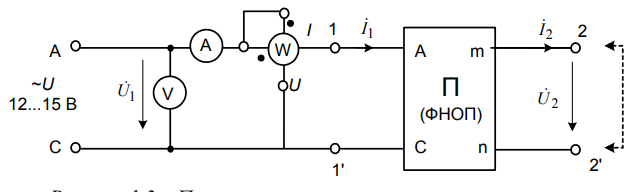 Рисунок 1 – Принципиальная схема экспериментальногоисследования четырехполюсника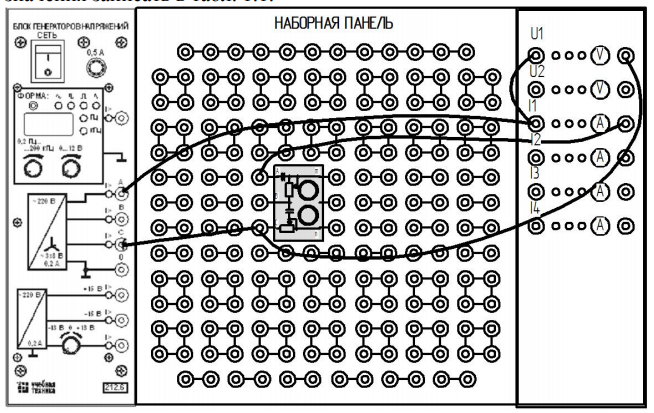 Рисунок 2 – Монтажная схемаВключил персональный компьютер, входящий в состав лабораторного стенда, на рабочем столе запустил ярлык «ПК ТОЭ». В меню выбрал «Панель инструментов II». Настроил один из каналов на измерение активной мощности.Включил блок генераторов напряжений и измерил напряжение, ток и активную мощность на входе цепи при холостом ходе и при коротком замыкании на зажимах «m» и «n». Измеренные значения записал в табл. 1.Поменял местами входные и выходные зажимы. Повторил опыты холостого хода и короткого замыкания на зажимах «А» и «С». Измеренные значения в табл. 1.Выключил блок генераторов напряжений, закрыл программу «ПК ТОЭ».Вычислил углы сдвига фаз между токами и напряжениями, а также полные комплексные входные сопротивления (параметры холостого хода и короткого замыкания). Результаты записал в табл. 1.Таблица 1 – Результаты измерений и вычисленийВычислил А-параметры четырехполюсника. Проверил правильность расчётов при помощи принципа взаимности.Вывод: рассчитал входные и выходные параметры, а также А–параметры четырёхполюсника. Поверил правильность теоремы взаимности для линейных четырёхполюсниковОпытU,ВI,АP, B1X100,49974,4491,661120,0036+0,5801·i1K100,49984,9951,985319,996+0,6931·i2X100,05020,5013,6171198,8064+12,5673·i2K101,0045105,41339,9108+0,9392·i